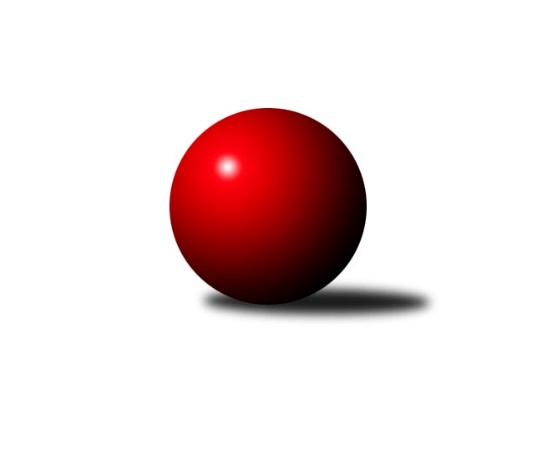 Č.12Ročník 2021/2022	28.11.2021Nejlepšího výkonu v tomto kole: 2737 dosáhlo družstvo: KK Slavoj CMistrovství Prahy 1 2021/2022Výsledky 12. kolaSouhrnný přehled výsledků:TJ Kobylisy 	- SK Uhelné sklady B	6:2	2317:2178	7.0:5.0	25.11.SK Uhelné sklady	- SC Olympia Radotín	7.5:0.5	2504:2349	10.0:2.0	25.11.KK Konstruktiva C	- TJ Rudná A	6:2	2666:2572	7.0:5.0	25.11.KK Velké Popovice	- SK Žižkov B	7:1	2419:2351	9.0:3.0	25.11.KK Slavoj C	- TJ Rudná B	7:1	2737:2565	9.0:3.0	25.11.TJ Astra	- VSK ČVUT 	7:1	2506:2445	8.0:4.0	26.11.TJ Radlice	- SK Meteor C		dohrávka		15.12.Tabulka družstev:	1.	TJ Astra	11	9	0	2	63.5 : 24.5 	80.0 : 52.0 	 2550	18	2.	KK Konstruktiva C	11	8	1	2	55.0 : 33.0 	75.0 : 57.0 	 2515	17	3.	KK Slavoj C	12	8	1	3	57.5 : 38.5 	77.0 : 67.0 	 2522	17	4.	SC Olympia Radotín	9	7	0	2	42.5 : 29.5 	58.5 : 49.5 	 2535	14	5.	TJ Rudná A	11	5	1	5	48.0 : 40.0 	78.5 : 53.5 	 2551	11	6.	VSK ČVUT	11	5	1	5	46.0 : 42.0 	70.5 : 61.5 	 2438	11	7.	KK Velké Popovice	12	5	1	6	45.0 : 51.0 	68.5 : 75.5 	 2380	11	8.	SK Uhelné sklady	11	4	2	5	42.0 : 46.0 	64.0 : 68.0 	 2431	10	9.	TJ Kobylisy	11	4	2	5	41.5 : 46.5 	60.0 : 72.0 	 2434	10	10.	TJ Rudná B	12	4	1	7	40.0 : 56.0 	61.0 : 83.0 	 2443	9	11.	SK Uhelné sklady B	11	3	1	7	37.5 : 50.5 	60.5 : 71.5 	 2332	7	12.	SK Meteor C	11	3	1	7	31.5 : 56.5 	55.5 : 76.5 	 2336	7	13.	SK Žižkov B	9	3	0	6	28.0 : 44.0 	48.0 : 60.0 	 2385	6	14.	TJ Radlice	10	0	4	6	30.0 : 50.0 	55.0 : 65.0 	 2514	4Podrobné výsledky kola:	 TJ Kobylisy 	2317	6:2	2178	SK Uhelné sklady B	Jaromír Žítek	 	 225 	 192 		417 	 1:1 	 391 	 	193 	 198		Miroslav Míchal	Václav Bouchal	 	 175 	 192 		367 	 1:1 	 338 	 	196 	 142		Adam Rajnoch	Pavel Mezek	 	 178 	 200 		378 	 1:1 	 399 	 	206 	 193		Pavel Černý	Karel Sedláček	 	 172 	 191 		363 	 1:1 	 371 	 	194 	 177		Dana Školová	Karel Mašek	 	 202 	 203 		405 	 2:0 	 326 	 	151 	 175		Marek Sedláček	Vladimír Kohout	 	 179 	 208 		387 	 1:1 	 353 	 	190 	 163		Roman Tumpachrozhodčí:  Vedoucí družstevNejlepší výkon utkání: 417 - Jaromír Žítek	 SK Uhelné sklady	2504	7.5:0.5	2349	SC Olympia Radotín	Tomáš Dvořák	 	 224 	 211 		435 	 2:0 	 401 	 	200 	 201		Pavel Dvořák	Antonín Knobloch	 	 186 	 206 		392 	 1:1 	 392 	 	189 	 203		Pavel Šimek	Martin Novák	 	 229 	 211 		440 	 2:0 	 405 	 	197 	 208		Robert Asimus	Bohumil Bazika	 	 201 	 197 		398 	 2:0 	 375 	 	188 	 187		Jiří Ujhelyi	Jindra Kafková	 	 218 	 206 		424 	 1:1 	 412 	 	197 	 215		Vladimír Zdražil	Jan Hloušek	 	 209 	 206 		415 	 2:0 	 364 	 	179 	 185		Petr Dvořákrozhodčí:  Vedoucí družstevNejlepší výkon utkání: 440 - Martin Novák	 KK Konstruktiva C	2666	6:2	2572	TJ Rudná A	Hana Kovářová	 	 228 	 240 		468 	 2:0 	 411 	 	214 	 197		Pavel Strnad	Jaroslav Pleticha ml.	 	 236 	 245 		481 	 2:0 	 407 	 	208 	 199		Marek Dvořák	Karel Hybš	 	 231 	 209 		440 	 0:2 	 471 	 	242 	 229		Miluše Kohoutová	Samuel Fujko	 	 206 	 209 		415 	 1:1 	 454 	 	251 	 203		Jiří Spěváček	Jan Barchánek	 	 197 	 243 		440 	 1:1 	 425 	 	209 	 216		Ludmila Erbanová	Ivan Harašta	 	 216 	 206 		422 	 1:1 	 404 	 	187 	 217		Jaromír Bokrozhodčí:  Vedoucí družstevNejlepší výkon utkání: 481 - Jaroslav Pleticha ml.	 KK Velké Popovice	2419	7:1	2351	SK Žižkov B	Ladislav Musil	 	 221 	 199 		420 	 2:0 	 338 	 	169 	 169		Josef Gebr	Jaruška Havrdová	 	 214 	 215 		429 	 1:1 	 407 	 	191 	 216		Martin Lukáš	Martin Kučerka	 	 207 	 206 		413 	 2:0 	 406 	 	202 	 204		Anna Sailerová	Tomáš Jícha	 	 210 	 204 		414 	 2:0 	 391 	 	197 	 194		Miloslav Všetečka	Josef Vodešil	 	 190 	 200 		390 	 2:0 	 377 	 	189 	 188		Jan Neckář ml.	Jiří Mrzílek	 	 191 	 162 		353 	 0:2 	 432 	 	204 	 228		Jan Neckářrozhodčí:  Vedoucí družstevNejlepší výkon utkání: 432 - Jan Neckář	 KK Slavoj C	2737	7:1	2565	TJ Rudná B	František Rusín	 	 233 	 242 		475 	 2:0 	 430 	 	212 	 218		Miroslav Kýhos	Petra Sedláčková	 	 221 	 227 		448 	 2:0 	 407 	 	208 	 199		Adam Lesák	Aleš Král	 	 213 	 206 		419 	 0:2 	 497 	 	243 	 254		Petra Koščová	Jindřich Valo	 	 210 	 235 		445 	 1.5:0.5 	 440 	 	210 	 230		Martin Machulka	Čeněk Zachař	 	 212 	 242 		454 	 1.5:0.5 	 430 	 	212 	 218		Radek Machulka	Jiří Pavlík	 	 228 	 268 		496 	 2:0 	 361 	 	194 	 167		Peter Koščorozhodčí: Vedoucí družstevNejlepší výkon utkání: 497 - Petra Koščová	 TJ Astra	2506	7:1	2445	VSK ČVUT 	Tomáš Hroza	 	 188 	 218 		406 	 1:1 	 415 	 	187 	 228		Pavel Jahelka	Jakub Vodička	 	 207 	 212 		419 	 2:0 	 393 	 	192 	 201		David Knoll	Radovan Šimůnek	 	 210 	 206 		416 	 1:1 	 409 	 	200 	 209		Milan Vejvoda	Jaroslav Dryák	 	 226 	 185 		411 	 1:1 	 408 	 	211 	 197		Richard Glas	Radek Fiala	 	 237 	 229 		466 	 2:0 	 439 	 	230 	 209		Adam Vejvoda	Daniel Veselý	 	 199 	 189 		388 	 1:1 	 381 	 	188 	 193		Jiří Piskáčekrozhodčí: vedoucí družsrtevNejlepší výkon utkání: 466 - Radek FialaPořadí jednotlivců:	jméno hráče	družstvo	celkem	plné	dorážka	chyby	poměr kuž.	Maximum	1.	Miloš Beneš  ml.	TJ Radlice	468.77	311.8	157.0	2.5	6/6	(503)	2.	Ludmila Erbanová 	TJ Rudná A	454.25	303.3	151.0	3.6	6/7	(511)	3.	Jiří Pavlík 	KK Slavoj C	448.97	297.6	151.4	3.4	4/4	(496)	4.	Robert Asimus 	SC Olympia Radotín	448.45	304.7	143.8	3.7	5/5	(466)	5.	Radovan Šimůnek 	TJ Astra	445.00	308.8	136.3	5.8	4/5	(476)	6.	Radek Fiala 	TJ Astra	442.18	307.9	134.3	7.1	4/5	(472)	7.	Jindřich Valo 	KK Slavoj C	441.14	299.9	141.3	2.9	4/4	(514)	8.	Hana Kovářová 	KK Konstruktiva C	440.75	300.4	140.3	5.5	4/5	(468)	9.	Lukáš Lehner 	TJ Radlice	440.00	304.1	136.0	7.0	5/6	(481)	10.	Čeněk Zachař 	KK Slavoj C	438.50	294.3	144.2	4.8	3/4	(457)	11.	Pavel Červinka 	TJ Kobylisy 	437.38	295.3	142.0	4.1	6/6	(478)	12.	Jan Kamín 	TJ Radlice	437.36	297.3	140.1	4.6	5/6	(456)	13.	Jakub Vodička 	TJ Astra	437.00	302.9	134.1	6.7	4/5	(480)	14.	Jan Hloušek 	SK Uhelné sklady	432.60	293.9	138.7	6.7	4/5	(446)	15.	Jan Barchánek 	KK Konstruktiva C	432.54	297.3	135.3	4.8	5/5	(457)	16.	Tomáš Jícha 	KK Velké Popovice	432.43	296.4	136.0	6.6	4/4	(456)	17.	Martin Novák 	SK Uhelné sklady	431.86	290.7	141.2	4.9	5/5	(474)	18.	Petra Koščová 	TJ Rudná B	431.66	298.7	132.9	6.4	7/7	(497)	19.	Vladimír Zdražil 	SC Olympia Radotín	431.50	294.6	136.9	5.6	4/5	(467)	20.	Pavel Jahelka 	VSK ČVUT 	431.07	295.9	135.2	6.5	7/7	(469)	21.	Adam Vejvoda 	VSK ČVUT 	428.81	293.0	135.9	4.8	7/7	(493)	22.	Jiří Spěváček 	TJ Rudná A	428.25	289.2	139.1	5.5	7/7	(477)	23.	Martin Machulka 	TJ Rudná B	427.86	296.0	131.9	6.9	6/7	(453)	24.	Pavel Dvořák 	SC Olympia Radotín	427.45	303.0	124.5	7.5	5/5	(490)	25.	Miluše Kohoutová 	TJ Rudná A	426.37	296.3	130.0	5.8	7/7	(471)	26.	Pavel Strnad 	TJ Rudná A	425.09	301.4	123.7	9.2	7/7	(470)	27.	Petra Sedláčková 	KK Slavoj C	423.04	292.1	131.0	6.3	4/4	(474)	28.	Martin Pondělíček 	SC Olympia Radotín	419.60	291.0	128.6	10.4	5/5	(442)	29.	Tomáš Hroza 	TJ Astra	418.97	297.2	121.8	8.9	5/5	(440)	30.	Miroslav Míchal 	SK Uhelné sklady B	418.72	290.8	127.9	6.5	5/5	(453)	31.	Ivan Harašta 	KK Konstruktiva C	418.46	297.4	121.0	5.8	4/5	(450)	32.	Petr Barchánek 	KK Konstruktiva C	418.20	288.1	130.1	7.8	5/5	(457)	33.	Jaroslav Dryák 	TJ Astra	417.80	289.7	128.1	6.6	5/5	(435)	34.	Karel Hybš 	KK Konstruktiva C	416.63	291.1	125.5	6.7	4/5	(466)	35.	Anna Sailerová 	SK Žižkov B	415.85	287.3	128.6	6.0	5/5	(470)	36.	Jaromír Bok 	TJ Rudná A	415.11	288.7	126.5	6.9	7/7	(469)	37.	Karel Mašek 	TJ Kobylisy 	414.79	289.0	125.8	6.6	6/6	(440)	38.	Tomáš Dvořák 	SK Uhelné sklady	414.46	285.5	129.0	4.4	4/5	(482)	39.	Jan Knyttl 	VSK ČVUT 	413.70	292.3	121.4	9.0	5/7	(471)	40.	Daniel Veselý 	TJ Astra	413.17	292.7	120.5	9.5	5/5	(457)	41.	Petr Dvořák 	SC Olympia Radotín	412.25	280.7	131.6	6.7	5/5	(436)	42.	Jiří Piskáček 	VSK ČVUT 	411.36	290.1	121.3	10.0	6/7	(480)	43.	Ladislav Musil 	KK Velké Popovice	410.75	288.6	122.2	6.7	4/4	(447)	44.	Radek Machulka 	TJ Rudná B	410.55	294.8	115.7	8.5	7/7	(456)	45.	Martin Lukáš 	SK Žižkov B	410.30	285.8	124.5	5.7	5/5	(485)	46.	Miloslav Všetečka 	SK Žižkov B	409.70	277.5	132.2	6.1	5/5	(453)	47.	Martin Kučerka 	KK Velké Popovice	409.61	289.3	120.4	8.4	4/4	(434)	48.	Marek Šveda 	TJ Astra	408.50	294.0	114.6	10.7	4/5	(461)	49.	Zdeněk Barcal 	SK Meteor C	408.40	289.3	119.1	9.0	5/5	(444)	50.	Jan Rokos 	TJ Rudná A	408.27	287.5	120.7	9.5	5/7	(426)	51.	Pavel Černý 	SK Uhelné sklady B	405.46	284.1	121.4	7.5	4/5	(444)	52.	Miroslav Kýhos 	TJ Rudná B	404.50	285.4	119.1	8.2	6/7	(430)	53.	Václav Bouchal 	TJ Kobylisy 	403.42	284.1	119.3	8.7	6/6	(429)	54.	Zbyněk Sedlák 	SK Uhelné sklady	401.75	287.0	114.8	11.5	4/5	(427)	55.	Antonín Knobloch 	SK Uhelné sklady	401.43	284.2	117.2	8.5	5/5	(417)	56.	Josef Tesař 	SK Meteor C	400.80	282.8	118.0	8.6	5/5	(454)	57.	Marek Lehner 	TJ Radlice	400.43	282.9	117.5	8.2	6/6	(421)	58.	Karel Sedláček 	TJ Kobylisy 	400.10	279.3	120.8	7.8	5/6	(445)	59.	Jaruška Havrdová 	KK Velké Popovice	399.82	280.0	119.8	8.0	4/4	(429)	60.	Jiří Ujhelyi 	SC Olympia Radotín	397.70	276.1	121.6	9.7	5/5	(445)	61.	Radek Lehner 	TJ Radlice	396.03	274.8	121.3	11.3	6/6	(427)	62.	Leoš Kofroň 	TJ Radlice	395.96	275.2	120.8	10.1	6/6	(434)	63.	Samuel Fujko 	KK Konstruktiva C	395.67	276.3	119.4	10.6	4/5	(443)	64.	Peter Koščo 	TJ Rudná B	393.74	274.2	119.5	9.6	7/7	(461)	65.	Jiří Mrzílek 	KK Velké Popovice	392.33	277.3	115.1	10.6	3/4	(417)	66.	Roman Tumpach 	SK Uhelné sklady B	392.30	281.6	110.7	11.6	5/5	(426)	67.	Daniel Prošek 	KK Slavoj C	391.94	281.3	110.7	11.4	3/4	(444)	68.	Pavel Mezek 	TJ Kobylisy 	391.31	277.2	114.1	8.3	4/6	(413)	69.	Adam Lesák 	TJ Rudná B	391.00	279.1	112.0	9.7	5/7	(407)	70.	Jindra Pokorná 	SK Meteor C	390.60	281.5	109.1	9.9	5/5	(443)	71.	Přemysl Šámal 	SK Meteor C	390.25	280.9	109.3	11.3	4/5	(412)	72.	Lubomír Chudoba 	TJ Kobylisy 	387.25	279.5	107.8	9.5	5/6	(414)	73.	Josef Gebr 	SK Žižkov B	386.85	279.2	107.7	9.3	5/5	(425)	74.	Jana Průšová 	KK Slavoj C	386.58	281.6	105.0	12.3	3/4	(409)	75.	Adam Rajnoch 	SK Uhelné sklady B	384.77	273.0	111.7	14.8	5/5	(422)	76.	Miroslav Vyšný 	KK Slavoj C	383.33	281.3	102.0	13.7	3/4	(402)	77.	Jan Neckář 	SK Žižkov B	381.65	261.0	120.7	4.8	5/5	(472)	78.	Jaromír Žítek 	TJ Kobylisy 	380.35	275.0	105.4	12.1	5/6	(417)	79.	Josef Jurášek 	SK Meteor C	380.06	272.9	107.2	11.8	5/5	(425)	80.	Miroslav Kochánek 	VSK ČVUT 	379.10	271.1	108.0	10.8	5/7	(440)	81.	Milan Vejvoda 	VSK ČVUT 	377.21	263.9	113.4	5.7	7/7	(455)	82.	Bohumil Bazika 	SK Uhelné sklady	375.46	279.7	95.8	15.1	4/5	(425)	83.	Jan Neckář  ml.	SK Žižkov B	374.65	270.4	104.3	11.7	5/5	(454)	84.	Josef Kučera 	SK Meteor C	367.66	269.2	98.4	12.7	5/5	(420)	85.	Bedřich Švec 	KK Velké Popovice	364.79	270.9	93.9	14.9	4/4	(419)	86.	Miroslav Plachý 	SK Uhelné sklady	358.19	268.6	89.6	16.2	4/5	(407)		Jakub Wrzecionko 	KK Konstruktiva C	463.00	296.0	167.0	2.0	1/5	(463)		Jaroslav Pleticha  ml.	KK Konstruktiva C	463.00	302.5	160.5	5.0	2/5	(481)		Josef Dvořák 	KK Slavoj C	462.75	305.5	157.3	3.8	2/4	(534)		Hana Křemenová 	SK Žižkov B	462.00	314.0	148.0	2.0	1/5	(476)		Luboš Kocmich 	VSK ČVUT 	456.67	314.0	142.7	5.0	3/7	(473)		Jan Petráček 	SK Meteor C	449.50	301.0	148.5	3.0	1/5	(467)		František Rusín 	KK Slavoj C	449.00	300.0	149.0	2.5	2/4	(475)		Aleš Král 	KK Slavoj C	441.25	306.3	135.0	7.0	1/4	(465)		Jiří Škoda 	VSK ČVUT 	438.00	317.0	121.0	9.0	1/7	(438)		Jiří Zdráhal 	TJ Rudná B	434.00	292.0	142.0	7.0	1/7	(434)		Radek Pauk 	SC Olympia Radotín	431.00	297.0	134.0	6.0	1/5	(446)		Milan Dvořák 	TJ Rudná B	430.00	318.0	112.0	11.0	1/7	(430)		Jindra Kafková 	SK Uhelné sklady	428.50	296.0	132.5	8.0	2/5	(433)		Richard Glas 	VSK ČVUT 	428.00	287.0	141.0	6.0	2/7	(448)		Vojtěch Vojtíšek 	TJ Kobylisy 	420.00	288.5	131.5	6.0	2/6	(420)		Jarmila Zimáková 	TJ Rudná A	420.00	293.0	127.0	5.0	1/7	(420)		Marek Dvořák 	TJ Rudná A	416.17	293.8	122.3	9.2	3/7	(436)		Vlastimil Bočánek 	SK Uhelné sklady B	414.78	281.2	133.6	5.9	3/5	(465)		Vojtěch Zlatník 	SC Olympia Radotín	412.50	292.0	120.5	10.5	1/5	(430)		Petr Seidl 	TJ Astra	408.00	284.0	124.0	6.0	1/5	(408)		Tomáš Pokorný 	SK Žižkov B	408.00	289.0	119.0	5.0	1/5	(408)		Jakub Vojáček 	TJ Radlice	407.50	280.5	127.0	6.5	2/6	(410)		Pavel Šimek 	SC Olympia Radotín	407.00	289.5	117.5	9.5	2/5	(422)		Kateřina Holanová 	KK Slavoj C	406.00	300.0	106.0	6.0	1/4	(406)		Dana Školová 	SK Uhelné sklady B	404.50	285.5	119.0	6.0	2/5	(438)		Miloslav Dušek 	SK Uhelné sklady	403.50	273.5	130.0	6.5	1/5	(431)		Michal Majer 	TJ Rudná B	400.00	284.0	116.0	8.0	1/7	(400)		Jan Klégr 	TJ Rudná A	399.00	282.0	117.0	10.0	1/7	(399)		Vladimír Vošický 	SK Meteor C	397.50	274.0	123.5	7.0	2/5	(421)		Petr Behina 	SK Uhelné sklady B	397.25	277.3	120.0	7.0	1/5	(408)		Miroslava Martincová 	SK Meteor C	395.00	268.0	127.0	5.0	2/5	(418)		Stanislava Sábová 	SK Uhelné sklady	394.00	278.0	116.0	9.0	1/5	(394)		Marek Sedlák 	TJ Astra	393.00	280.0	113.0	16.0	1/5	(393)		David Knoll 	VSK ČVUT 	393.00	288.0	105.0	8.0	1/7	(393)		Jiří Kuděj 	SK Uhelné sklady B	390.50	292.0	98.5	12.5	2/5	(404)		Josef Vodešil 	KK Velké Popovice	390.00	274.0	116.0	9.0	1/4	(390)		Vladimír Kohout 	TJ Kobylisy 	387.00	265.0	122.0	2.0	1/6	(387)		Luboš Machulka 	TJ Rudná B	384.00	271.0	113.0	10.0	1/7	(384)		Jiří Novotný 	SK Meteor C	382.00	276.0	106.0	7.0	1/5	(382)		Tomáš Keller 	TJ Rudná B	381.63	275.3	106.4	11.5	4/7	(444)		Miroslav Klement 	KK Konstruktiva C	378.22	271.8	106.4	11.3	3/5	(391)		Petr Kapal 	KK Velké Popovice	378.00	281.0	97.0	11.5	2/4	(390)		Tomáš Kuneš 	VSK ČVUT 	374.00	266.0	108.0	7.0	1/7	(374)		Jan Mařánek 	TJ Rudná A	373.00	271.0	102.0	18.0	1/7	(373)		Tomáš Doležal 	TJ Astra	366.00	274.0	92.0	12.0	1/5	(366)		Jiří Tencar 	VSK ČVUT 	363.00	257.0	106.0	13.0	2/7	(365)		Petr Míchal 	SK Uhelné sklady B	359.33	263.7	95.7	11.7	3/5	(379)		Karel Turek 	TJ Radlice	339.00	255.5	83.5	17.5	2/6	(343)		Jiří Budil 	SK Uhelné sklady B	337.00	239.0	98.0	12.0	1/5	(337)		Jan Kratochvíl 	KK Velké Popovice	318.00	239.0	79.0	23.0	1/4	(318)		Marek Sedláček 	SK Uhelné sklady B	316.33	239.8	76.5	8.8	3/5	(350)		Gabriela Jirásková 	KK Velké Popovice	313.00	219.0	94.0	14.0	1/4	(313)Sportovně technické informace:Starty náhradníků:registrační číslo	jméno a příjmení 	datum startu 	družstvo	číslo startu4485	Pavel Šimek	25.11.2021	SC Olympia Radotín	2x10877	Jaroslav Pleticha ml.	25.11.2021	KK Konstruktiva C	4x2585	Josef Vodešil	25.11.2021	KK Velké Popovice	1x22027	Marek Dvořák	25.11.2021	TJ Rudná A	4x1198	Aleš Král	25.11.2021	KK Slavoj C	5x15857	David Knoll	26.11.2021	VSK ČVUT 	1x15470	Richard Glas	26.11.2021	VSK ČVUT 	2x1288	Jindra Kafková	25.11.2021	SK Uhelné sklady	2x20146	Radovan Šimůnek	26.11.2021	TJ Astra	4x22752	Dana Školová	25.11.2021	SK Uhelné sklady B	2x
Hráči dopsaní na soupisku:registrační číslo	jméno a příjmení 	datum startu 	družstvo	Program dalšího kola:13. kolo30.11.2021	út	17:00	SK Meteor C - TJ Kobylisy 	1.12.2021	st	17:30	TJ Rudná A - SK Uhelné sklady	1.12.2021	st	19:30	SK Žižkov B - KK Konstruktiva C	2.12.2021	čt	17:30	VSK ČVUT  - KK Velké Popovice	2.12.2021	čt	19:30	SC Olympia Radotín - KK Slavoj C	3.12.2021	pá	17:30	SK Uhelné sklady B - TJ Astra	Nejlepší šestka kola - absolutněNejlepší šestka kola - absolutněNejlepší šestka kola - absolutněNejlepší šestka kola - absolutněNejlepší šestka kola - dle průměru kuželenNejlepší šestka kola - dle průměru kuželenNejlepší šestka kola - dle průměru kuželenNejlepší šestka kola - dle průměru kuželenNejlepší šestka kola - dle průměru kuželenPočetJménoNázev týmuVýkonPočetJménoNázev týmuPrůměr (%)Výkon1xPetra KoščováRudná B4978xMiloš Beneš ml.Radlice A116.314656xJiří PavlíkSlavoj C4961xPetra KoščováRudná B115.044971xJaroslav Pleticha ml.Konstruktiva C4816xJiří PavlíkSlavoj C114.84961xFrantišek RusínSlavoj C4752xJaroslav Pleticha ml.Konstruktiva C114.244811xMiluše KohoutováRudná A4713xJan KamínRadlice A113.314533xHana KovářováKonstruktiva C4684xRadek FialaAstra112.62466